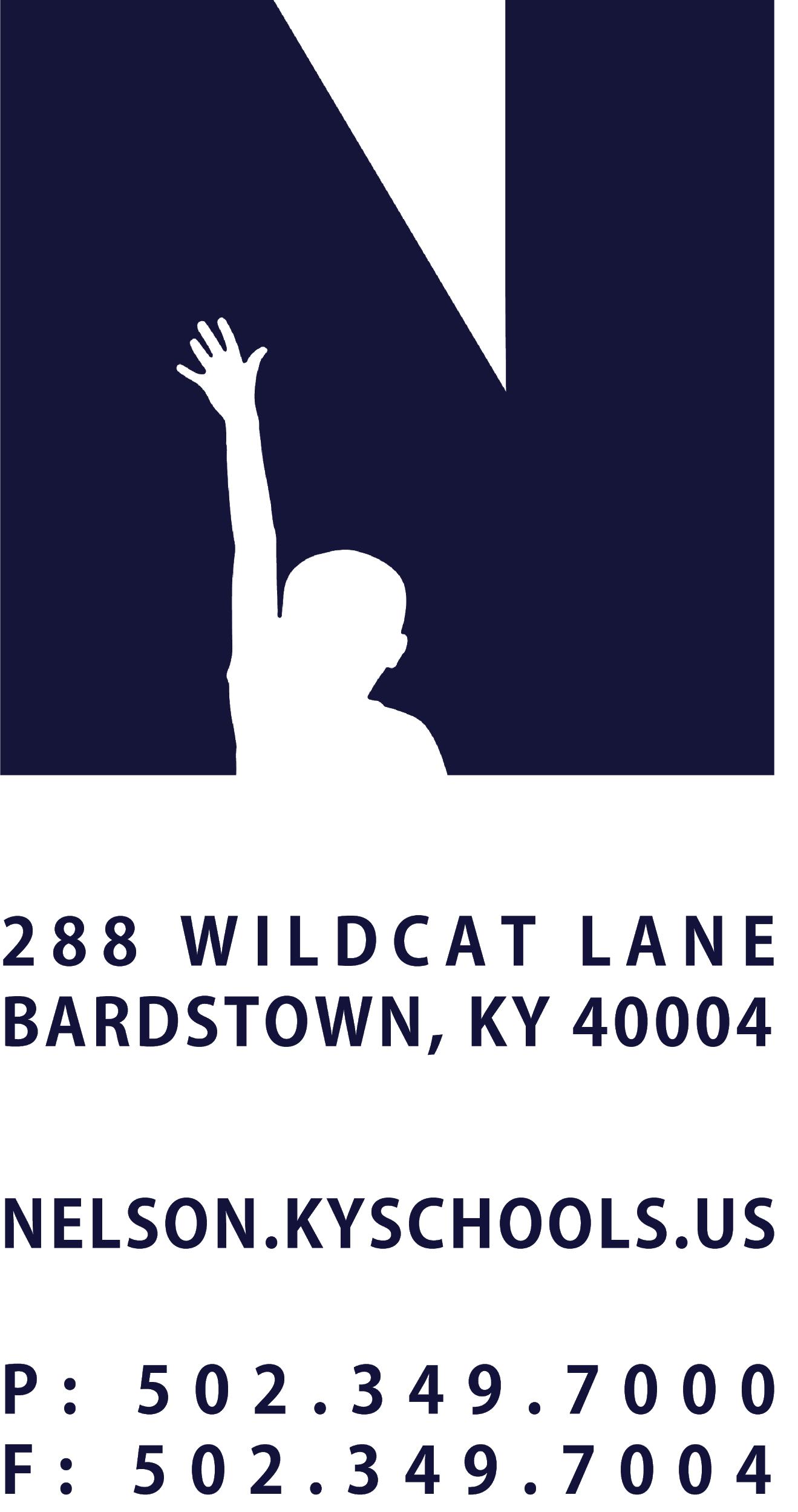 JOB TITLESUBSTITUTE CAFE CARETAKERREPORTS TOCAFE MANAGERSALARY SCHEDULE/GRADENUTRITION SERVICESCONTRACTED DAYS AND/OR HOURSAS NEEDED, 4 HOUR MINIMUMEXEMPT STATUSNON-EXEMPTJOB CLASS CODE8241POSITION CLASSIFICATIONSUBSTITUTEDATE APPROVEDQUALIFICATIONSAny combination equivalent to: high school diploma, G.E.D. Certificate or demonstrated progress toward obtaining a G.E.D. as required by Kentucky law.Must complete a training course for certification of beginning food personnel as prescribed in 702 KAR 6:045.POSITION SUMMARYPrepare, cook, bake and serve a variety of foods in large quantities at an assigned school site; assist in other preparation duties as directed; maintain facilities in a clean and sanitary condition.DISTRICT AND SCHOOL PRIORITY ALIGNMENTAlign actions with district and school values and core priorities. Evaluated based on the efficacy of aligned actions. PERFORMANCE RESPONSIBILITIESPrepare a variety of foods in large quantities, under the direction of full-time nutrition services staff.  Maintain food quality standards including appearance, and nutritional requirements.Monitor temperatures of food to assure safety and quality standards are met; monitor water temperatures to assure proper temperature for sanitizing.Serve food according to established guidelines and replenish serving containers as needed.Clean cafeteria equipment, utensils, and appliances in compliance with kitchen sanitation and safety procedures and regulations; clean refrigerators and storerooms as required; Utilize proper methods of handling foods while assisting in storing unused food and supplies; dispose of unusable leftovers.Operate a variety of standard kitchen utensils and equipment, including slicer, chopper, mixer, steamer, dishwasher, electric warmer, range, oven, pressure cooker, cash register, dishwasher and other cafeteria equipment as required. Collect money and make correct change.Performs related duties as assigned by Cafeteria Manager, Director of Nutrition Services and/or Superintendent.KNOWLEDGE AND ABILITIESPrinciples and methods of quantity food service preparation, serving, and storage.  Sanitation and safety practices related to handling, cooking, baking, and serving food.Health and safety regulations.Basic computer, math, and cashiering skills.  Ability to operate and maintain standard machines and equipment found in school cafeterias and kitchens.  Ability to follow, adjust, and extend recipes.  Ability to communicate effectively both orally and in writing.  Ability to establish and maintain cooperative and effective working relationships with others.  PHYSICAL DEMANDSWork is performed while sitting, standing and/or walking.Requires the ability to communicate effectively using speech, vision and hearing.Requires the use of hands for simple grasping and fine manipulations.Requires bending, squatting, crawling, climbing, and reaching.Requires the ability to lift, carry, push or pull items weighing up to 50 pounds.